Конспект занятия по лепке в младшей группе.Тема: «Пирог для Маши».Провела Агаркова М.В.Задачи:Образовательные: продолжать учить детей лепить из соленого теста; совершенствовать приемы лепки: раскатывание, приплющивание; учить предавать изделию законченный вид.Развивающие: развивать чувство формы, глазомер, мелкую моторику рук, фантазию, творчество.Воспитательные: воспитывать аккуратность, доброжелательные отношения.Предварительная работа: Чтение сказки.Оборудование: Маша, тесто, влажные салфетки.Ход занятия:- Ой ребята, я сегодня кого-то встретила когда шла в детский сад.Играет музыка, появляется Маша.- Посмотрите, кто пришел к вам в гости. Воспитатель показывает игрушку.- Вы узнали её?Ответы детей.Маша здоровается с детьми:- Здравствуйте девочки и мальчики. Помогите мне слепить пироги, для бабушки и дедушки уж очень они их любят.- Ребята поможем Маше?Воспитатель предлагает детям помочь Маше испечь пирожки для бабушки с дедушкой. - Дети давайте немножко с вами поиграем. Приготовим пальчики и вспомним, какие ягодки Машенька собрала в лесу, вместе с подружками.Пальчиковая гимнастикаРаз, два, три, четыре, пять,В лес идем мы гулять,За черникой,За малиной,За брусникой,За калиной,Землянику мы найдем и домой всё отнесем                Продуктивная деятельность. Лепка «Пирожки». - Пирожки мы будем лепить из теста. Сначала разомнем наш комочек теста, чтобы он стал пластичным. (Выполняет данную операцию).Вот теперь из него можно делать пирожок. (Воспитатель показывает приемы лепки округлого комочка - «пирожка» и просит детей повторить движения).Дети начинают лепить, воспитатель в процессе лепки оказывает помощь детям, затрудняющимся в выполнении задания.Вылепленные изделия выкладываются в корзинку.- Какие красивые пироги вы сделали.- Что вы делали? А кому делали пироги?Ответы детей.- А Маша вам говорит вам спасибо, ей очень понравилось, как вы делали пироги, она научилась лепит пирожки, и тоже теперь буду их готовить.(включается музыка про пирог)Дети с воспитателем отдают Маше пироги.Маша благодарит детей и уходит.- В завершение работы один секрет – «секрет чистых рук»,- чтобы руки были чистыми, что надо сделать?Приглашаю детей вымыть руки. 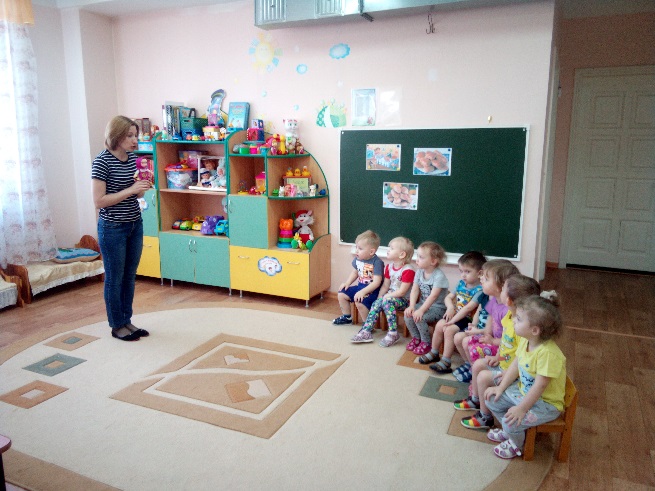 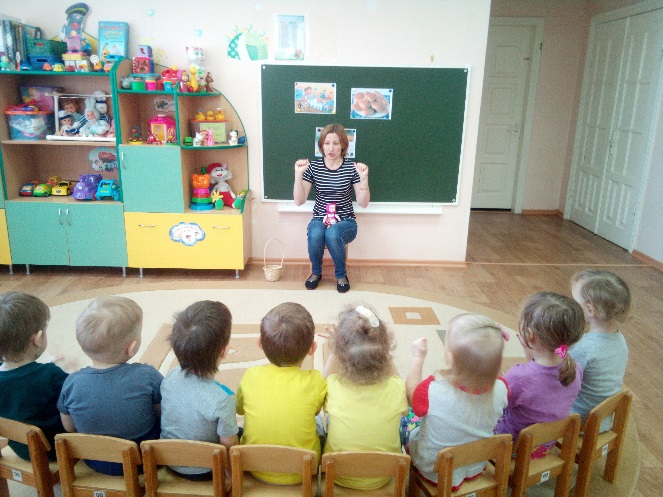 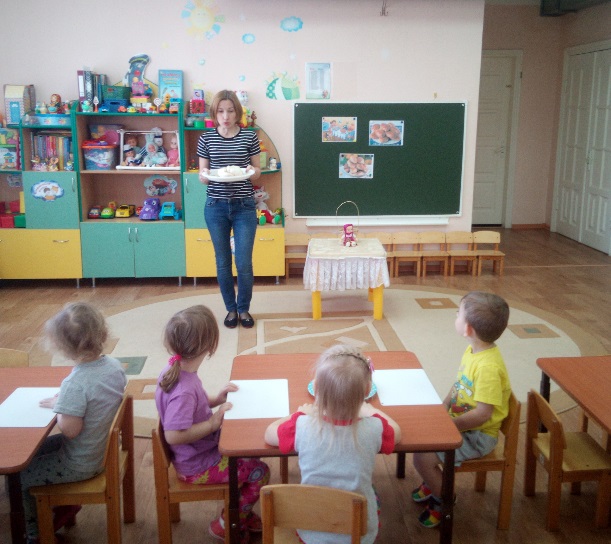 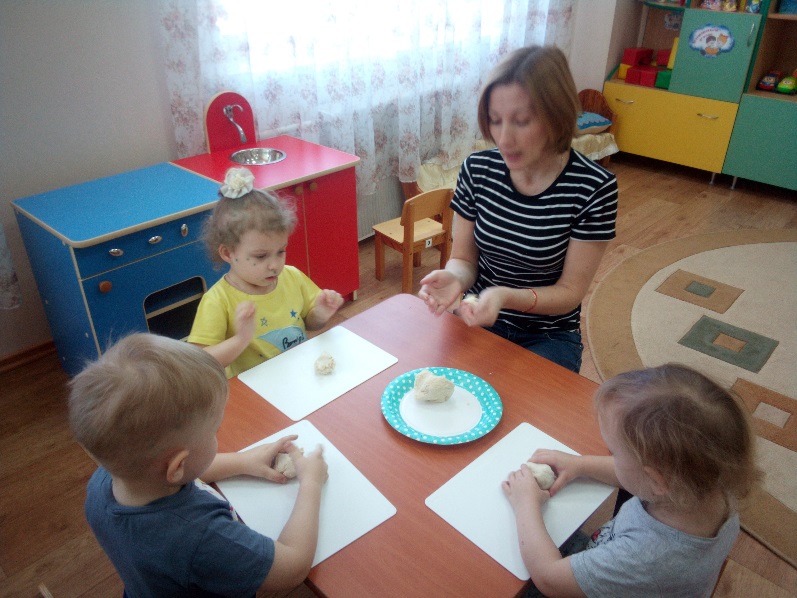 